ПРЕДМЕТ: Обавештење o продужењу рока за достављање понуда по ЈН 100234/2014 - Интернет услуге – редундантна веза - ИКТ У складу са чл. 63.став 5. Закона о јавним набавкама ,обавештавамо вас да Наручилац Привредно друштво ” Термоелектране Никола Тесла” д.о.о. Обреновац продужава рок за доставу понуда по јавној набавци број JН 100234/2014 - Интернет услуге – редундантна веза - ИКТНови рок за доставу понуда је 02.02.2015. до 09:30 часова.Јавно отварање понуда обавиће се истог дана у 10:00 часова у ТЕНТ Б Ушће Поштански фах 35.Обреновац, 21.01.2015.године    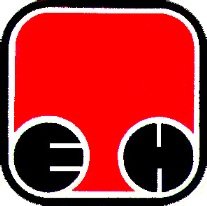 Електропривреда Србије  - ЕПСПривредно Друштво Термоелектране Никола Тесла,  Обреновац